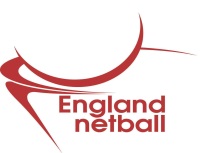 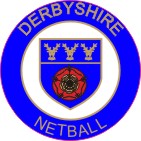 Satellite Academy Lead Coach (Voluntary)Responsible for: Derbyshire Satellite Academy. Responsible to: Derbyshire CMB. Reporting to: Head/County Academy CoachDates: 	Screening dates – 28th June, 5th July and 12th July 2014.Coaching sessions - From 6th or 13th September 2014 to 25th April 2015 on a fortnightly basis – 15 weeks in total (11am to 1pm). All sessions are held at Swanwick School.Time commitment: In addition to attendance at the screening days, coaching sessions, Check and Challenge sessions and meetings, you will need to allow at least three hours a week for preparation and feedback to athletes on tasks completed.Main Duties : Deliver the performance programme for the Development athletes as provided by England Netball – The Game PlanLiaise with the Head Coach on a regular basis with regard to the programmeLiaise with and support the Development  Assistant Coach Attend all Screening and Check & Challenge Days for all athletes on the programmeSet tasks for athletes to perform between sessions, and check completed to the required standardProvide one-to-one feedback to athletes at least once during the programmeSelect athletes for Development competition squadsAttend meetings with the Head Coach and other personnel involved in the programmeMain Duties : Deliver the performance programme for the Development athletes as provided by England Netball – The Game PlanLiaise with the Head Coach on a regular basis with regard to the programmeLiaise with and support the Development  Assistant Coach Attend all Screening and Check & Challenge Days for all athletes on the programmeSet tasks for athletes to perform between sessions, and check completed to the required standardProvide one-to-one feedback to athletes at least once during the programmeSelect athletes for Development competition squadsAttend meetings with the Head Coach and other personnel involved in the programmeQualifications, Skills and AttributesQualifications, Skills and AttributesEssentialDesirableMinimum UKCC Level 2 or equivalentKnowledge of “The Game Plan”First Aid qualifiedEvidence of regular CPDSafeguarding and Protecting Children certificatedUnderstanding of the performance pathwayEnhanced DBS certificatedAvailable to attend all Satellite sessionsAbility to communicate effectively with athletes, parents and peersAwareness of generic skills required to improve the performance of athletesEffective time managementAvailability to cover County Academy/other Satellite sessions if requiredGood motivatorA good role modelEthical and equitable